Mass at 11am will be Broadcast on our Facebook Page. The outside speaker will be in operation if you wish to listen to the mass on the grounds.   Special Thanks to Cathy / Nora for operating the live broadcast on Facebook and to Shelly for the beautiful selection of music and hymns.  Booking a Mass:  If you wish to book a Mass,  please ring Fr. Chris on his mobile 086-8933278Catholics have been celebrating a sort of mother's day since the first few centuries of the Church. The 4th Sunday of Lent, or Laetare Sunday, traditionally was a time to return to your mother church (home parish) and leave an offering.  Also known as Mothering Sunday, it naturally evolved into honouring your mother as well. Devotion to Mary gives this holiday depth for Catholics.  A very happy Mother’s Day to all Mothers.4th  Sunday of Lent – (Laetare Sunday) Rose Colour. Mother’s DaySat 2pm            Island Mass.  Annie Calvey (1st Ann) req’d JackelineSat 8pm            1. Kathleen Corrigan, 3rd  Ann, (Doona)                           2. Pakie Walsh (13th Ann) and Elizabeth, Dec’d Family (Shean)Sun 11am         1. Michael Canning (2nd Ann), Dec’d Canning Family (Claggan)                           2. Nora Conway (1st Ann) TallaghSun 12.15pm  Bangor ChurchTue 10am        People of the ParishTue 8pm          Pastoral Council MeetingWed 7pm        Nora Daly, Dec’d Family (Fahy)Thur 10am      Mass BangorFri 7pm            Marty Togher (100th Birthday Rem)5th  Sunday of Lent Sat 8pm            1. Mamie, Mike William, Danny Cafferkey (Aughness)                           2. Felix McManamon (Tallagh/Liverpool)Sun 11am         Preparation Mass for the 1st Holy Communion Children. We welcome                           Sarah, Ava and Jay and their parents.  I invite all the children from our                           Schools to our special mass.                             Mass is for the People of the ParishOur Beloved Dead    Please pray for the Faithful Departed;  Tony Calvey (Preston and Rosturk) – Sister of Phil Corrigan.    Kevin Murray, nephew of Marty Murray RIP (England).Special Collection for Ukraine: The Irish Bishops have asked for a Special Collection to betaken up at Masses on this weekend to support humanitarian efforts inUkraine and especially the families and children who have had to flee their homeland inadvance of the Russian invasion. The proceeds of this Special Collection will be directed toCaritas Internationalis, which is the helping hand of the Church on the ground in the Ukraineand the surrounding region. Please be as generous as you can. Thank you.Accord is recruiting interested people to assist in the provision of Marriage Preparation Programmes.   Application forms are available by contacting marriagepreparation@accord.ie  Please contact us for any support you may need www.accord.ieFRC for Erris: The FRC for Erris Steering Committee invite you to a series of Community Information evenings, running Monday 4th-Friday 8th April @ 7.30pm each evening. Thursday 7th, Ballycroy Community Centre. Contact frcforerris@gmail.com or visit our Facebook page @frcforerris.  Join Croí, the Heart & Stroke Charity, and leading experts for a public webinar, Living Well with Cardiovascular Disease: Women’s Heart Health and Menopause. The free webinar takes place online using Zoom on Thursday, March 31st, from 7 - 8pm. Register now and submit your questions for the experts at www.croi.ie/webinar, or call Croí on 091-544310.Ballycroy Community Lotto. Lotto envelopes are back this week and are available in the usual outlets. Lotto Draw will take place on Sunday night at 10pm in Cafferkey's bar. Jackpot is over €2,250! If you're not in you can't win! “Connected health are looking to Recruit Caregivers throughout all areas of Mayo. Paying rates up to 16 euro PH plus travel. No experience required as full accredited training will be provided. Apply to info@connected-health.ie.”The NEXT CENSUS WILL TAKE PLACE ON SUNDAY, APRIL 3.  Most forms should be distributed at this stage.  All Forms will be collected during in April.Keeping Children Safe:  The Diocese of Killala is fully committed to keeping children safe. If you have any concerns around their safety in any circumstance, please contact;The Diocesan Liaison Person – Confidential No - 087 1003554.  (Please see more information on the notice board).Western Alzheimers Dementia Carer Support group meetings are resuming and will be held on the first Wednesday of each month at 8pm in the Ballina Family Resource Centre, Unit 2 Abbey Street, Ardnaree, Ballina, Co Mayo.  Next Meeting is on Wednesday 2nd March 2022.   For more information contact Western Alzheimers on : 094 93 64900Snippetts:Eucharist MinistersMarian MastersonBernie HoughNoreen GrealisMary SweeneyChristina TogherGeraldine MurrayPeggy GintyBernadette ShanaghanKeeping Children Safe:  The Diocese of Killala is fully committed to keeping children safe. If you have any concerns around their safety in any circumstance please contact;The Diocesan Liaison Person – Confidential No - 087 1003554.  (Please see more information on the notice board).ShranmonraghBallygauravanDrumgallaghBallygarauvaunGregganeKnockmoyleenGortbreacSheanOur Beloved Dead    Please pray for the Faithful Departed;  Mary Coyle – nee McManamon (Achill) passed away in Wales, Sister of Kathleen Conway (Tallagh).   May her Soul Rest in Peace.Baptism:We welcome into our Christian Community Rosie Grealis, Baptised in our Parish Church on the 19th Dec 2020.  May the Lord accompany you on your earthly journey...... Congratulations to the Parents Aidan and Leanne. Godparents, Michael Grealis and Kelly Loftus.   Wedding Bells:  Congratulations and Best Wishes to Shannon Conway Glenn and Colin Duffy who recently married in our Parish Church. Lent begins on Wednesday, March 2nd , 2022 — with Ash Wednesday. Holy  ashes will be available to parishioners, with the words, “from dust you came and from dust you will return.” The ashes are made by burning palm branches from the previous year's Palm Sunday (this year, Palm Sunday falls on April 10th ).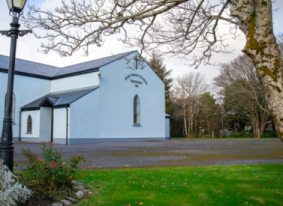 Church of the Holy Family, BallycroyMass Centre - National School – InnisbiggleChristopher J. Ginnelly(098) 49 134 (086) 89 33 278ballycroyparish@gmail.comJames M Cribben, Geesala (087) 64 69 01627th Mar  2022www.ballycroyparish.ieAltar Society Schedule:   Sincere thanks to Bernie S:    M Cafferkey, M McGowan, S Carolan G2,  for looking after the church last week.  This week is  Kathleen R:  A McManamon, J. Keane, G Grealis G3Altar Society Schedule:   Sincere thanks to Bernie S:    M Cafferkey, M McGowan, S Carolan G2,  for looking after the church last week.  This week is  Kathleen R:  A McManamon, J. Keane, G Grealis G3Altar Society Schedule:   Sincere thanks to Bernie S:    M Cafferkey, M McGowan, S Carolan G2,  for looking after the church last week.  This week is  Kathleen R:  A McManamon, J. Keane, G Grealis G3Altar Society Schedule:   Sincere thanks to Bernie S:    M Cafferkey, M McGowan, S Carolan G2,  for looking after the church last week.  This week is  Kathleen R:  A McManamon, J. Keane, G Grealis G3Week to 3rd AprKathleen R:  A McManamon, J. Keane, G Grealis G3Kathleen R:  A McManamon, J. Keane, G Grealis G3Kathleen R:  A McManamon, J. Keane, G Grealis G3Week to 10th AprChristina T: M Keane, M. Conway, K ‘or’ N Campbell G4Christina T: M Keane, M. Conway, K ‘or’ N Campbell G4Christina T: M Keane, M. Conway, K ‘or’ N Campbell G4Readers Schedule JanReaders Schedule JanReadersEucharistic MinistersSat 26th Mar 8pmSat 26th Mar 8pmFamilyB ShanaghanSun 27h MarSun 27h MarFamilyP MastersonSat 2nd April 8pmSat 2nd April 8pmFamilyC TogherSun 3rd AprilSun 3rd AprilFamilyP GintyAlter Society Schedule: Sincere thanks to Patricia & Group 1 for looking after the church last week.  This week Bernie S & Group 2 will on duty. Alter Society Schedule: Sincere thanks to Patricia & Group 1 for looking after the church last week.  This week Bernie S & Group 2 will on duty. Week  to 5th DecBernie S:    M Cafferkey, M McGowan, S Carolan G2Week to 11th DecKathleen R:  A McManamon, J. Keane, G Grealis G3Week to 19th DecChristina T: M Keane, M. Conway, K ‘or’ N Campbell G4Week to 25th DecPatricia G:  M Sweeney (Tar), M McGowan, J Campbell   G1Week to Bernie S:    M Cafferkey, M McGowan, S CarolanWeek toWeek toWeek toWeek toWeek toWeek toWeek toWeek toWeek toWeek toMonthly ScheduleReadersEucharistic MinistersSat 26th Nov: 6.30pmFamilyBernie HoughSun 27th Nov: 11amFamilyNoreen GrealisSat 4th Dec: 6.30pmFamilyMary SweeneySun 5th Dec: 11amFamilyChristina Togher